Year 3 and 4 Reading Top TipsHow parents can help …Give reading importance by reading together daily, let them see you read as well!Don’t let them struggle on words for too long, help by sounding it out or move on and work it out togetherTake it in turns to read, this helps build a love of longer books which can seem dauntingRead a range of texts - reading is reading!Praise them for trying.Use questioning but don’t ruin the flow of the storyReading for PleasureMake it fun ..Talk about the story as you go alongRecap before you start and summarise when you have finishedVisit the library and borrow books to read togetherRead items in everyday life: menus, signs, recipes, newspapers, (TV/films)Try factual books and comics or magazinesKey Skills I can find and retrieve information from within a text I can infer and deduce information, events or ideas from a textI can explain the structure and organisation of the textI can explain and comment on the author’s use of languageI can identify and comment of the writers’ purposes and viewpoints and overall effect of the text on the reader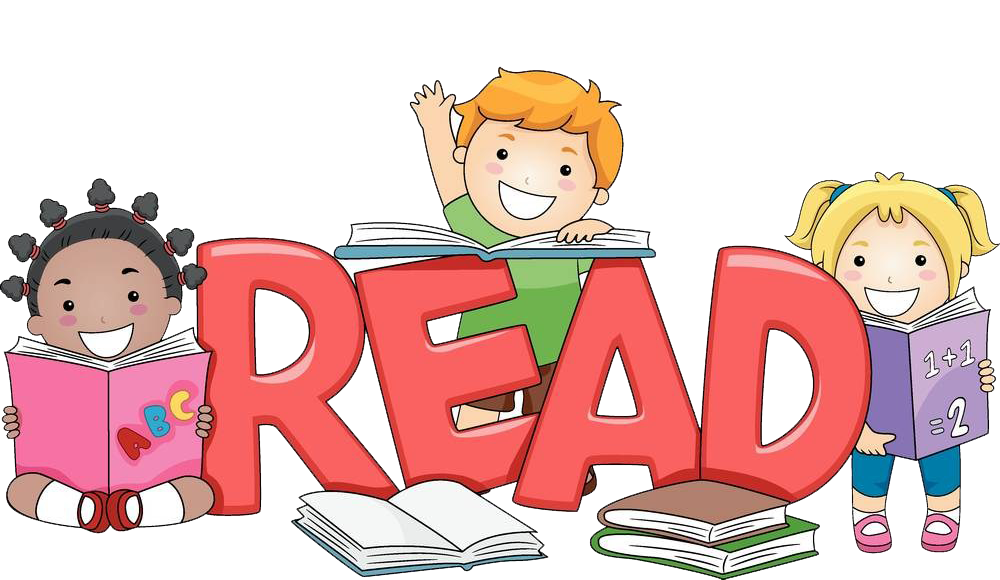 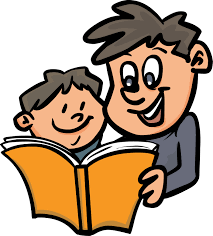 Talk about the text...Who/What/When?Where/Why/How?What/Why do you think…. ? What makes you think that?How do you know …. is feeling ….?ModelChildren love to do as adults do, show them you enjoy reading too. Why not take a book from the Highlees Book Swap, there are lots of books, suitable for all tastes. Books are free but donations are welcome!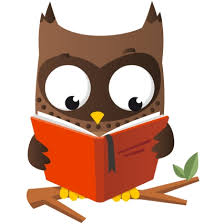 